Versuchsaufbau und Durchführung:

Material:
- 	Smartphone mit App zum Auslesen des Beschleunigungssensors: Z.B. SPARKvue
- 	transparente, stabile Plastiktüte für das Smartphone (z.B. Gefrier- oder Ziplockbeutel)Federn mit unterschiedlicher Federkonstante, ggf. Gummibänderkleine Gewichte, wie z.B. Murmeln oder unterschiedlich schwere SmartphonesWaage für die kleinen GewichteMaßbandggf. Stativmaterial und Klebeband

Aufbau:Gestalte mithilfe der Materialien einen Versuchsaufbau, sodass das Smartphone an einem Federpendel frei auf- und abschwingen kann. Messwerte sollen per App über den Beschleunigungssensors deines Smartphones aufgenommen werden. Versuche:Untersuche mithilfe des Beschleunigungssensors deines Smartphones, ob die Anfangsauslenkung der Feder y0 bei gleicher Masse m eine Rolle für die Periodendauer T spielt. Bei Bedarf kannst du die aufgenommenen Daten als Datei exportieren und auswerten. Tipps zur Auswertung:                                                                                                      Lösung: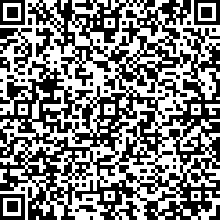 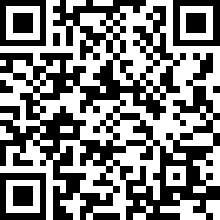 Untersuche mithilfe des Beschleunigungssensors deines Smartphones, welchen Einfluss die Masse m auf die Periodendauer T einer Feder hat.
Bei Bedarf kannst du die aufgenommenen Daten als Datei exportieren und auswerten.
Tipps zur Auswertung:                                                                                                      Lösung: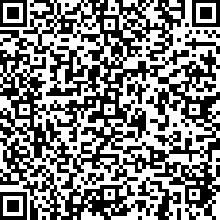 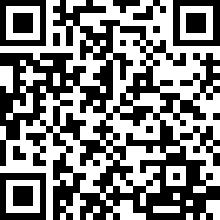 Untersuche mithilfe des Beschleunigungssensors deines Smartphones, welchen Einfluss die Federkonstante D auf die Periodendauer T einer Feder hat.
Bei Bedarf kannst du die aufgenommenen Daten als Datei exportieren und auswerten.

Tipps zur Auswertung:                                                                                                      Lösung: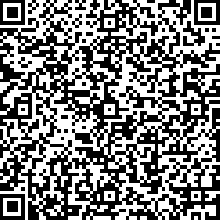 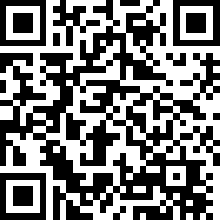 Die Formel für die Periodendauer T einer Feder lautet:
  Bestätige kurz deine vorangegangenen Versuchsergebnisse anhand der Formel.
Bestimme mithilfe der Formel für die Periodendauer T experimentell die Federkonstante D einer Feder. Falls vorhanden, vergleiche deine ermittelten Werte mit denen des Herstellers. 
Diskutiere Abweichungen von der Herstellerangabe.Tipps zur Bestimmung der Federkonstanten D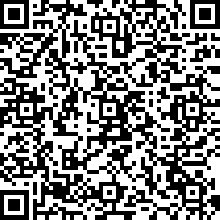 